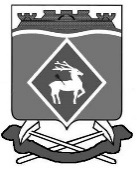 РОССИЙСКАЯ  ФЕДЕРАЦИЯРОСТОВСКАЯ ОБЛАСТЬМУНИЦИПАЛЬНОЕ ОБРАЗОВАНИЕ «БЕЛОКАЛИТВИНСКИЙ РАЙОН»АДМИНИСТРАЦИЯ БЕЛОКАЛИТВИНСКОГО РАЙОНА ПОСТАНОВЛЕНИЕот 25.09.2020  № 1515г.  Белая КалитваОб организации предоставления бесплатного питания обучающимся муниципальных бюджетных общеобразовательных организацийБелокалитвинского районаВ соответствии  с  Федеральным законом от 29.12.2012  № 273-ФЗ                                   «Об образовании в Российской Федерации», Федеральным законом от 24.06.1998 № 124-ФЗ «Об основах гарантиях прав ребёнка в Российской Федерации», пунктом 1 «б» Указа Президента Российской Федерации от 05.05.1992 № 431                     «О мерах по социальной поддержке многодетных семей», постановлением Правительства Российской Федерации от 20.06.2020 № 900 "О внесении изменений в государственную программу Российской Федерации "Развитие образования", распоряжением Правительства Ростовской области от 27.08.2020  № 680  «О распределении субсидий на организацию горячего питания обучающихся, получающих  начальное общее образование в муниципальных образовательных организация Ростовской области», письма Министерства общего и профессионального образования Ростовской области от 06.03.2020, в целях социальной защищенности обучающихся и организации бесплатного горячего питания обучающихся в муниципальных бюджетных общеобразовательных организациях Белокалитвинского района, Администрация Белокалитвинского района п о с т а н о в л я е т:Утвердить Положение о порядке предоставления бесплатного горячего питания учащимся общеобразовательных организаций Белокалитвинского района согласно приложению.Начальнику Отдела образования Администрации Белокалитвинского района Кащеевой И.А.:2.1.	 Организовать питание обучающихся в муниципальных бюджетных общеобразовательных организациях Белокалитвинского района за счет средств федерального, областного и местного бюджетов.2.2.	 Обеспечить контроль за предоставлением бесплатного питания обучающихся в соответствии с установленным нормативом.Финансовому управлению Администрации Белокалитвинского района В.И. Демиденко обеспечить финансирование расходов в пределах лимитов бюджетных обязательств, предусмотренных сводной бюджетной росписью бюджета Белокалитвинского района Отделу образования Администрации Белокалитвинского района на обеспечение питанием обучающихся в порядке санкционирования расходов. Признать утратившим силу постановление Администрации Белокалитвинского района от 05.08.2019 № 1233 «Об организации питания обучающихся из малообеспеченных и многодетных семей в муниципальных бюджетных общеобразовательных организациях Белокалитвинского района».Настоящее постановление вступает в силу со дня официального опубликования и распространяется на правоотношения, возникшие с                                      01 сентября 2020 года. Контроль за исполнением постановления возложить на заместителя главы Администрации Белокалитвинского района по социальным вопросам Керенцеву Е.Н. и начальника Отдела образования Администрации Белокалитвинского района Кащееву И.А.И.о. главы Администрации  Белокалитвинского района						Д.Ю. УстименкоВерно:Управляющий  делами							Л.Г. ВасиленкоПриложение
к постановлению
Администрации Белокалитвинского районаот 25.09. 2020  № 1515ПОЛОЖЕНИЕ о порядке предоставления бесплатного горячего питания учащимся общеобразовательных организаций Белокалитвинского района1. ОБЩИЕ ПОЛОЖЕНИЯ    Настоящее Положение разработано в соответствии с Федеральным законом от 29.12.2012 № 273-ФЗ «Об образовании в Российской Федерации»,  Федеральным законом от 24.06.1998 № 124-ФЗ «Об основных гарантиях прав ребёнка в Российской Федерации», постановлением Правительства Российской Федерации от 20.06.2020 № 900 "О внесении изменений в государственную программу Российской Федерации "Развитие образования", распоряжением Правительства Ростовской области от 27.08.2020  № 680  «О распределении субсидий на организацию горячего питания обучающихся, получающих  начальное общее образование в муниципальных образовательных организация Ростовской области», письмом Министерства общего и профессионального образования Ростовской области от 06.03.2020 № 24/3.2-3362  в целях социальной защищенности обучающихся и организации бесплатного горячего питания обучающихся в муниципальных бюджетных общеобразовательных организациях Белокалитвинского района.Основными задачами организации бесплатного горячего питания обучающихся муниципальных общеобразовательных организаций Белокалитвинского района являются: обеспечение обучающихся рациональным и сбалансированным питанием, соответствующим возрастным физиологическим потребностям в пищевых веществах и энергии, гарантирование качества и безопасности питания, пропаганда принципов здорового и полноценного питания. Организация бесплатного горячего питания осуществляется муниципальными общеобразовательными организациями Белокалитвинского района за счет средств федерального, областного и местного бюджетов для обучающихся следующих категорий:- обучающиеся по образовательным программам начального общего образования (1-4 классов);- обучающиеся в школе (1-11 классы) с ограниченными возможностями здоровья  обеспечиваются двухразовым питанием;- обучающиеся 5-11 классов из малообеспеченных или многодетных семей.2.	ОРГАНИЗАЦИЯ БЕСПЛАТНОГО ГОРЯЧЕГО ПИТАНИЯ2.1.	Организация горячего питания обучающихся является отдельным обязательным направлением деятельности общеобразовательных организаций. 2.2. Администрация общеобразовательной организации осуществляет организационную и разъяснительную работу с учащимися и их родителями (законными представителями) с целью организации горячего питания и соблюдения основных принципов и санитарно-гигиенических основ здорового питания. 2.3. Обеспечение бесплатным горячим питанием в школе обучающихся по образовательным программам начального общего образования (1-4 классов) осуществляется с 01 сентября 2020 года один раз в день и предусматривает горячее блюдо для обучающихся в первую смену в виде завтрака (горячее блюдо и напиток) на общую сумму 54 руб. 99 коп., для обучающихся  во вторую смену в виде обеда (закуска, горячее первое блюдо, второе блюдо, напиток) на сумму 54 руб. 99 коп.2.4. Обучающиеся в школе  по образовательным программам начального общего образования (1-4 классов) с ограниченными возможностями здоровья, обучающиеся в общеобразовательной организации, обеспечиваются двухразовым питанием: обучающиеся в первую смену в виде завтрака на общую сумму 54 руб. 99 коп. и дополнительного приема пищи за счет средств местного бюджета из расчета 20 рублей в день на обучающегося; для обучающихся  во вторую смену в виде обеда на сумму 54 руб. 99 коп. и дополнительного приема пищи за счет средств местного бюджета из расчета 20 рублей в день на обучающегося.2.5.  Обучающиеся 5-11 классов из малообеспеченной или многодетной семьи обеспечиваются питанием за счет средств местного бюджета из расчета 20 рублей в день на одного обучающегося. Обучающиеся 5-11 классов с ограниченными возможностями здоровья обеспечиваются двухразовым питанием за счет средств местного бюджета из расчета 40 рублей в день на одного обучающегося. 2.6. Бесплатное питание предоставляется обучающимся 5-11 классов, проживающим в семьях со среднедушевым доходом, размер которого ниже величины прожиточного минимума, установленного в Ростовской области, и обучающимся, проживающим в многодетных семьях в виде горячего завтрака (обеда), а обучающимся с ограниченными возможностями здоровья – в виде горячего завтрака и обеда. 2.7.	В случае неявки обучающегося в образовательную организацию в связи с болезнью или по иным причинам питание не предоставляется.2.8.	Для обеспечения горячим питанием обучающихся общеобразовательной организации разрабатывается примерное меню на период не менее двух недель.2.9.	График работы организации, осуществляющей питание обучающихся, должен соответствовать графику работы общеобразовательной организации. В обеденном зале ежедневно должно вывешиваться утверждённое руководителем общеобразовательной организации меню, в котором указываются названия блюд, их объём (выход в граммах) и стоимость.2.10.	Проверка пищи на качество осуществляется ежедневно медицинским работником общеобразовательной организации (при его наличии) или работником общеобразовательной организации, отвечающим по приказу руководителя общеобразовательной организации за качество приготовленной пищи, до приема ее детьми и отмечается в журнале контроля.2.11.	Проверка технологии приготовления пищи осуществляется ежедневно бракеражной комиссией, назначаемой ежегодно приказом руководителя общеобразовательной организации. Результаты проверки отмечаются в бракеражном журнале.2.12.	Проверку качества пищи, соблюдения рецептур и технологических режимов может также осуществлять комиссия, в состав которой входят родители (законные представители) обучающихся в общеобразовательной организации или в целях осуществления родительского контроля проводится  анкетирование  обучающихся и их родителей. 2.13.	Руководитель общеобразовательной организации несет персональную ответственность за:-	организацию и качество горячего питания обучающихся;-	охват обучающихся горячим питанием;-	своевременное представление списков и отчетов по расходованию средств, предусмотренных на питание обучающихся, в Отдел образования;-        целевое использование бюджетных средств для организации питания.2.14.    Руководитель общеобразовательной организации издаёт приказ об утверждении поименного списка обучающихся, которые имеют право на получение горячего питания для категории обучающихся 5-11 классов. Список формируется на основе заявления родителей, обучающихся (законных представителей) и документа, подтверждающего статус малообеспеченной или многодетной семьи на основе данных Управления социальной защиты населения Администрации Белокалитвинского района. Основанием для получения бесплатного двухразового питания обучающимися 1-11 классов с ограниченными возможностями здоровья являются заявление родителей (законных представителей) и заключение психолого-медико-педагогической комиссии. Список обучающихся, имеющих право на получение горячего питания корректируется ежемесячно общеобразовательной организацией по причине изменения имущественного статуса семей, изменения статуса обучающихся с ограниченными возможностями здоровья, подачи новых заявлений.2.15. Руководитель образовательной организации назначает ответственного за организацию питания из числа заместителей директора данной организации или сотрудника, определяет его функциональные обязанности. На основании приказа руководителя назначенное ответственное лицо составляет список обучающихся, обеспечиваемых питанием, на 1 число текущего месяца, предоставляет в Отдел образования Администрации Белокалитвинского района информацию об организации питания обучающихся за прошедший месяц. Ответственное лицо ведёт ежедневный учёт обучающихся, получающих питание.2.16. Обучающиеся общеобразовательной организации питаются согласно графику, утвержденному руководителем общеобразовательной организации. Контроль за посещением столовой обучающимися и учетом количества фактически отпущенных завтраков и обедов возлагается на ответственного за питание.3.	КОМПЕТЕНЦИЯ ОТДЕЛА ОБРАЗОВАНИЯ АДМИНИСТРАЦИИ БЕЛОКАЛИТВИНСКОГО РАЙОНА ПО ВОПРОСАМ ОРГАНИЗАЦИИ ГОРЯЧЕГО ПИТАНИЯ ОБУЧАЮЩИХСЯОтдел образования Администрации Белокалитвинского района обеспечивает:3.1.	Ведение мониторинга питания обучающихся общеобразовательных организаций, в том числе:-	сбор информации по охвату питанием обучающихся;-	сбор информации об организации и о качестве питания обучающихся;-	системный анализ и оценку получаемой информации;-	предоставление в установленном порядке информации в Министерство общего и профессионального образования Ростовской области, Администрацию Белокалитвинского района.3.2.	Осуществление информирования руководителей общеобразовательных организаций об изменениях в законодательных и иных нормативных актах по организации питания, а также о результатах проверок (контроля) общеобразовательных организаций контролирующими (инспектирующими) органами по вопросам организации и качества питания в общеобразовательных организациях.3.3.	Подготовку проектов нормативных, распорядительных, информационных и иных документов по вопросам организации питания обучающихся.Управляющий делами                                                                   Л.Г. Василенко